TESISDiajukan Untuk Memenuhi Salah Satu Syarat Guna Mencapai Gelar Magister Hukum Pada Program Studi Magister Ilmu HukumDisusun Oleh:Nama			: Mariani WiwikNPM			: 138040043Konsentrasi		: Hukum PidanaDibawah Bimbingan:Dr.SUBARSYAH.S.H.,S.Sos.,M.M.Dr.BERNA SUDJANA ERMAYA.S.H.,M.H.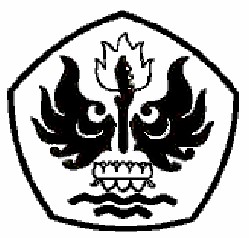 PROGAM STUDI MAGISTER ILMU HUKUMPASCASARJANA UNIVERSITAS PASUNDANBANDUNG	2016TESISDiajukan Untuk Memenuhi Salah Satu Syarat Guna Mencapai Gelar Magister Hukum Pada Program Studi Magister Ilmu HukumDisusun Oleh:Nama			: Mariani WiwikNPM			: 138040043Konsentrasi		: Hukum PidanaDisetujui Untuk Diajukan Dalam Sidang Tesis Pada Program Magister Ilmu Hukum Fakultas Pascasarjana Universitas Pasundan Pada tanggal ………… Maret 2016TESISMengetahui/Mengesahkan:Ketua,PROGRAM STUDI MAGISTER ILMU HUKUMFAKULTAS PASCASARJANA UNIVERSITAS PASUNDANDr.H.JAJA AHMAD JAYUS.S.H.,M.HLEMBAR PERNYATAANYang bertanda tangan di bawa ini, saya :Menyatakan bahwa:Usulan penelitian ini murni gagasan, rumusan dan penilian saya sendiri tanpa bantuan pihak lain kecuali arahan tim pembimbing dan penguji.Dalam usulan penelitian ini tidak terdapat karya atau pendapat yang telah ditulis atau dipublikasikan orang lain, kecuali secara tertulis dengan jelas dicantumkan sebagai acuan dalam naskah dengan disebutkan nama pengarang dan dicantumkan dalam daftar pustaka.Pernyataan ini saya buat dengan sebenarnya, apabila dikemudian hari terdapat penyimpangan dan ketidakbenaran dalam pernyataan ini, maka saya bersedia menerima sanksi akademik berupa pencabutan gelar yang diperoleh karena karya tulis ini, serta sanski lainnya sesuai dengan norma hukum yang berlaku di perguruan tinggi ini. Bandung,  Maret 2016                                                                    		 MARIANI WIWIKDAFTAR ISIPembimbing IDr.SUBARSYAH.S.H.,S.Sos,M.M.Pembimbing IIDr.BERNA SUDJANA ERMAYA.S.H,M.H.NamaNPMKonsentrasi:::MARIANI WIWIK138040043Hukum PidanaLembar Pengesahan ……………………………………………………..Lembar Pengesahan ……………………………………………………..iLembar Pernyataan ………………………………………………………Lembar Pernyataan ………………………………………………………iiDaftar Isi …………………………………………………………………...Daftar Isi …………………………………………………………………...iiiA.Pendahuluan ………………………………………………………...1B.Identifikasi Masalah ………………………………………………...7C.Tujuan Penelitian ……………………………………………………7D.Kegunaan Penelitian ……………………………………………….7E.Kerangka Pemikiran ………………………………………………..8F.Metode Penulisan …………………………………………………..15G.Sistematika Penulisan ……………………………………………...20Daftar Pustaka ……………………………………………………………Daftar Pustaka ……………………………………………………………iv